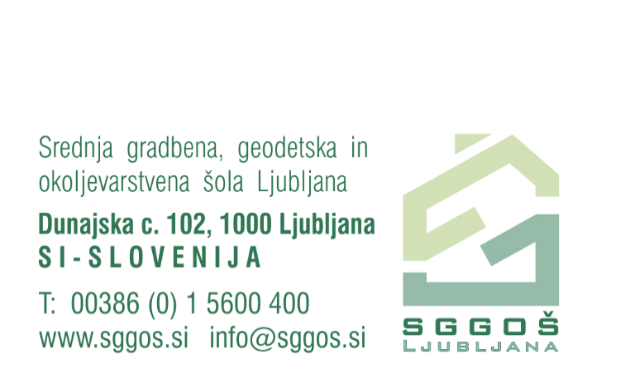 UČITELJSKI ZBOR 	KAMNOSEKPREDMET1. LETNIK2. LETNIK3. LETNIKslovenščina Juvan Berič KsenijaJuvan Berič KsenijaJuvan Berič Ksenijaangleščina/nemščinaMatej Mandeljc/ Ksenija ŠajnMatej Mandeljc/ Ksenija ŠajnMatej Mandeljc/ Ksenija ŠajnmatematikaDjokić DimitrijeDjokić DimitrijeDjokić DimitrijeumetnostVogrič MatjananaravoslovjeKrižnar BorutKrižnar BorutdružboslovjeRepar AlmaRepar AlmagradbeništvoPostolova Biljana TEOŽakelj Franci PRAMaja Štembal Capuder TEOŽakelj Franci PRAMaja Štembal Capuder TEOŽakelj Franci PRAstrokovno risanje Maja Štembal Capuderosnovna gradbena tehnologija Postolova Biljana TEOKotnik Srečko PRAPetra Žirovnik Grudnik TEOKotnik Srečko PRAPetra Žirovnik Grudnik TEOKotnik Srečko PRAkamnoseštvo Capuder Maja TEOBrunček Janko PRACapuder Maja TEOBrunček Janko PRACapuder Maja TEOBrunček Janko PRAzidanjePostolova Biljana TEOKotnik Srečko PRABeton in ABPostolova Biljana TEOBrunček Janko PRARočna obdelava kamnaCapuder Maja TEOBrunček Janko PRAOK dela in poklici v gradbeništvu Brunček JankoBrunček JankoOK lahka gradbena mehanizacijaTrček SilvoKorun Robert OK podjetništvoDebevc MihaPraktično usposabljanje z delomDebevc MihaDebevc MihaDebevc Miha